                                                                                                                                                       ПРОЕКТСОБРАНИЕ  ДЕПУТАТОВЖЕРНОВЕЦКОГО  СЕЛЬСОВЕТАКАСТОРЕНСКОГО РАЙОНА  РЕШЕНИЕот  ___________ 2023 года                                                                                        № ---«О внесении изменений и дополнений в Устав муниципального образования «Жерновецкий сельсовет»  Касторенского  района Курской области»             В целях приведения в соответствие с действующим законодательством Устава муниципального образования Жерновецкий сельсовет» Касторенского  района Курской области (с последующими изменениями и дополнениями), руководствуясь пунктом 1 части 1 статьи 17 Федерального закона от 06 октября 2003 года № 131-ФЗ «Об общих принципах организации  местного самоуправления в Российской Федерации» (с учетом внесенных изменений и дополнений), пунктом  1 части 1 статьи 22 Устава муниципального образования «Жерновецкий сельсовет» Касторенского  района Курской области,    Собрание депутатов  Жерновецкого сельсовета  Касторенского  района  РЕШИЛО:   1.Внести в Устав муниципального образования «Жерновецкий сельсовет» Касторенского района  следующие  изменения и дополнения:   - в статье 7 « Взаимодействие  органов местного самоуправления »  слова «органов местного самоуправления »  заменить  словами «органов местного самоуправления  Жерновецкого сельсовета » ; - в пункте 8 части 1 статьи 5 «Полномочия органов местного самоуправления Жерновецкого сельсовета по решению вопросов местного значения» слова «внешнеэкономических связей в соответствии с федеральными законами;» заменить словами «внешнеэкономических связей в соответствии с Федеральным законом от 06 октября 2003 года № 131-ФЗ «Об общих принципах организации местного самоуправления в Российской Федерации»;»;- дополнить статьей 5.1 «Перераспределение отдельных полномочий между органами местного самоуправления Жерновецкого сельсовета и органами государственной власти Курской области» следующего содержания:«Статья 5.1 «Перераспределение отдельных полномочий между органами местного самоуправления Жерновецкого сельсовета и органами государственной власти Курской области»В соответствии с Законом Курской области от 7 декабря 2021 года № 109-ЗКО «О перераспределении отдельных полномочий между органами местного самоуправления поселений, муниципальных районов Курской области и органами государственной власти Курской области в области градостроительной деятельности, перечисленные в части 1 статьи 2 данного Закона Курской области, осуществляются уполномоченными Губернатором Курской области исполнительными органами Курской области.»;- в статье 9 «Местный референдум»:а) в абзаце 1 части 4 слова «сбор подписей в поддержку данной инициативы, количество которых устанавливается законом Курской области и не может превышать 5 процентов от числа участников референдума, зарегистрированных на территории  Жерновецкого сельсовета в соответствии с федеральным законом» заменить словами «сбор подписей в поддержку данной инициативы, количество которых устанавливается законом Курской области и не может превышать 5 процентов от числа участников референдума, зарегистрированных на территории проведения референдума в соответствии с частью 9 статьи 17 Закона Курской области от 03 декабря 2009 года №106-ЗКО «Кодекс Курской области о выборах и референдумах», но не может быть менее 25 подписей»;б) в абзаце 2 части 5 слова «осуществляется Администрацией Курской области» заменить словами «осуществляется исполнительным органом Курской области»;в) в абзаце 2 части 5 статьи 9 «Местный референдум» слова «Назначенный судом местный референдум организуется Избирательной комиссией Жерновецкого сельсовета Касторенского района» заменить словами «Назначенный судом местный референдум организуется избирательной комиссией, осуществляющей подготовку и проведение выборов в органы местного самоуправления Жерновецкого сельсовета, местного референдума»;- часть 3 статьи 10 «Муниципальные выборы» признать утратившей силу;- в статье 11 «Голосование по отзыву депутата Собрания депутатов Жерновецкого сельсовета Касторенского района, Главы Жерновецкого сельсовета Касторенского района»:а) в части 4 слова «организует Избирательная комиссия Жерновецкого сельсовета Касторенского района в порядке» заменить словами «организует избирательная комиссия, осуществляющая подготовку и проведение выборов в органы местного самоуправления Жерновецкого сельсовета, местного референдума в порядке» ;б) в части 5: слова «Инициативная группа обращается в Избирательную комиссию Жерновецкого сельсовета Касторенского района с ходатайством» заменить словами «Инициативная группа обращается в избирательную комиссию, организующую подготовку и проведение выборов в органы местного самоуправления Жерновецкого сельсовета, местного референдума с ходатайством»;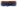 - слова «Избирательная комиссия Жерновецкого сельсовета Касторенскогорайона со дня получения ходатайства» заменить словами «Избирательная комиссия, организующая подготовку и проведение выборов в органы местного самоуправления Жерновецкого сельсовета, местного референдума со дня получения ходатайства»;в) в части 7 статьи 11 «Голосование по отзыву депутата Собрания депутатов  Жерновецкого сельсовета  Касторенского района, Главы Жерновецкого сельсовета Касторенского  района» слова «в количестве двух процентов от числа избирателей, зарегистрированных соответственно в избирательном округе, Жерновецкого сельсовете» заменить словами «в количестве 5 процентов от числа участников референдума, зарегистрированных на территории проведения референдума в соответствии с частью 9 статьи 17 Закона Курской области от 03 декабря 2009 года №106-ЗКО «Кодекс Курской области о выборах и референдумах», но не может быть менее 25 подписей»;- в статье 24 «Статус депутата Собрания депутатовЖерновецкого сельсовета Касторенскогорайона»:а) часть 4 дополнить новым абзацем следующего содержания:«В соответствии с федеральным законодательством полномочия депутата Собрания депутатов Жерновецкого сельсовета Касторенского района прекращаются досрочно решением Собрания депутатов Жерновецкого сельсовета Касторенского района в случае отсутствия депутата Собрания депутатов	Жерновецкого сельсовета Касторенского района без уважительных причин на всех заседаниях Собрания депутатов Жерновецкого сельсовета Касторенского района в течение шести месяцев подряд»;б) в подпункте «б»   пункта 2 части 5.1 « Статус депутата  Собрания депутатов Жерновецкого сельсовета Касторенского района» слова«(руководителя Администрации Курской области )»  исключить;в) части 5 1 , 5 2 , 6, 7 признать утратившими силу;- части 6, 7, 8 статьи 29 «Глава Жерновецкого сельсовета Касторенскогорайона» признать утратившими силу;- главу 6-1«Муниципальная избирательная комиссия Жерновецкого сельсовета Касторенского района» признать утратившей силу;- в п. 5 ч. 1 ст. 31  « Полномочия Главы Жерновецкого сельсовета  Касторенского района » слова«переданных  органам местного самоуправления Жерновецкого сельсовета  »  заменить словами « переданных органам местного самоуправления »;в п. 2 ч.2 ст. 31-3« Удаление Главы Жерновецкого сельсовета Касторенского района в отставку» слова  « переданных органам  местного самоуправления Жерновецкого сельсовета  » заменить словами « переданных органам местного самоуправления» ;- статью 33-2«Муниципальная избирательная комиссия Жерновецкого сельсовета Касторенского района» признать утратившей силу;- часть 4 статьи 36 «Статус муниципального служащего сельсовета» изложить в следующей редакции:«4. Муниципальный служащий Жерновецкого сельсовета в соответствии с федеральным законодательством в период прохождения муниципальной службы обязан соблюдать запреты и ограничения, установленные Федеральным законом от 02 марта 2007 года № 25-ФЗ «О муниципальной службе в Российской Федерации», иными федеральными законами»;- в статье 42 «Составление проекта бюджета»:а) часть 2 изложить в следующей редакции:«2. Проект бюджета Жерновецкого сельсовета составляется и утверждается сроком на три года (очередной финансовый год и плановый период) в соответствии с муниципальным правовым актом Собрания депутатов Жерновецкого сельсовета Касторенского района.»;б) часть 3 признать утратившей силу;- в части 1 статьи 43 «Порядок внесения проекта решения о бюджете на рассмотрение Собрания депутатов Жерновецкого сельсовета Касторенского района и его рассмотрение» слова «вносит проект решения о бюджете на очередной финансовый год (очередной финансовый год и плановый период)» заменить словами «вносит проект решения о бюджете на очередной финансовый год и плановый период»;- в статье 44 «Исполнение местного бюджета»:а) в наименовании слова «местного бюджета» заменить словами «бюджета Жерновецкого сельсовета»;б) части 1 слова «местного бюджета» заменить словами «бюджета Жерновецкого сельсовета»;в) в части 3 слова «Кассовое обслуживание» заменить словами «Казначейское обслуживание»;- абзац 2 части 5 статьи 45 «Бюджетная отчетность об исполнении бюджета Жерновецкого сельсовета» изложить в следующей редакции:«Одновременно с годовым отчетом об исполнении бюджета представляются пояснительная записка к нему, содержащая анализ исполнения бюджета и бюджетной отчетности, и сведения о выполнении государственного (муниципального) задания и (или) иных результатах использования бюджетных ассигнований, проект решения об исполнении бюджета, иная бюджетная отчетность об исполнении соответствующего бюджета и документы, предусмотренные бюджетным законодательством Российской Федерации.»;- части 1, 2 статьи 48 «Муниципальные заимствования» изложить в следующей редакции:«1. В соответствии с Бюджетным кодексом Российской Федерации Жерновецкий сельсовет	осуществляет муниципальные	внешние заимствования, а также муниципальные внутренние заимствования (далее — муниципальные заимствования).2. От имени  Жерновецкого осельсовета право осуществления муниципальных заимствований в соответствии с Бюджетным кодексом Российской Федерации принадлежит Администрации Жерновецкого  сельсоветаКасторенскогорайона»;- часть 2 статьи 56 «Контроль за деятельностью органов местного самоуправления Жерновецкого  сельсовета и должностных лиц местного самоуправления  Жерновецкого  сельсовета» изложить в следующей редакции:«2. Органы (должностные лица) Администрации Жерновецкого сельсовета Касторенского  района осуществляют внутренний муниципальный контроль в сфере бюджетных правоотношений в соответствии с Бюджетным кодексом Российской Федерации.».ч. 8 ст. 58 «Порядок принятия  Устава Жерновецкого сельсовета,  решение о внесении изменений и ( или)  дополнений в Устав  Жерновецкого сельсовета » дополнить абзацем следующего содержания :- «Изменения и дополнения , внесенные в Устав Жерновецкого сельсовета Касторенского района  и предусматривающие создание  контрольно-счетного органа муниципального образования , вступают в  силу  в порядке, предусмотренном частью 6 настоящей статьи . ».- статью 59 «Приведение нормативных правовых актов органов местного самоуправления Жерновецкого сельсовета в соответствие с настоящим Уставом» дополнить абзацем следующего содержания:«Изменения, внесенные Решением Собрания депутатов Жерновецкого сельсовета Касторенскогорайона от2023 года №  в часть 4 статьи 24 «Статус депутата Собрания депутатов Жерновецкого сельсовета Касторенскогорайона», не распространяются на правоотношения, возникшие до 01 марта 2023 года, исчисление предусмотренного срока начинается не ранее указанной даты.».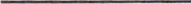 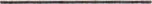 2. Главе  Жерновецкого  сельсовета  Касторенского района  направить настоящее Решение в Управление Министерства  юстиции Российской Федерации  по  Курской области в установленном  федеральным  законом  порядке.            3. Обнародовать настоящее Решение после  государственной регистрации на информационных стендах, расположенных:           1-й – здание Администрации  Жерновецкого сельсовета Касторенского района;           2-й – в здании магазина ПО «Касторенское» с. Жерновец ;           3-й – в здании ЖерновецкогоФАПаи разместить  на официальном сайте  муниципального образования в сети Интернет.            4. Настоящее Решение вступает в силу после его государственной регистрации  с момента  его официального опубликования (обнародования), за исключением пункта 2,  который вступает в силу со дня подписания настоящего  Решения.Председатель Собрания депутатовЖерновецкого сельсовета                                ____________                    В. П. ШеливановКасторенского района                              Глава Жерновецкого сельсоветаКасторенского района                                      _____________                   С. А. Бородин 